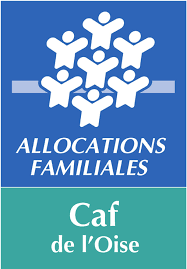 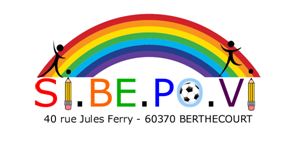 BAREME CAF N°1 – PARTICIPATION FAMILLECi-dessous le barème qui nous permet une participation au fonctionnement octroyée par la CAF.* Base prise en compte = 1/12ème des revenus nets déclarés avant abattements. Ex : Famille de 3 enfants au revenu de 38.000 euros avant abattements : 38000/12 x 0.28 % = 8.87 euros la journée/8 = 1.11 euros de l’heureBarème 1 en vigueur pour 1 journée de CLSHBarème 1 en vigueur pour 1 journée de CLSHComposition de la familleComposition de la familleComposition de la familleComposition de la famille1 enfant2 enfants3 enfants4 enfantsRessources Mensuelles*Ressources Mensuelles*0.32 %0.30 %0.28 %0.26 %Plancher550 €1.64 €1.54 €1.44 €1.33 €Plafond3.200 €10.30 €9.60 €9.00 €8.40 €Barème en vigueur pour 1 h de garderie/périscolaire soit 1/8 du prix journalierBarème en vigueur pour 1 h de garderie/périscolaire soit 1/8 du prix journalierBarème en vigueur pour 1 h de garderie/périscolaire soit 1/8 du prix journalierBarème en vigueur pour 1 h de garderie/périscolaire soit 1/8 du prix journalierBarème en vigueur pour 1 h de garderie/périscolaire soit 1/8 du prix journalierBarème en vigueur pour 1 h de garderie/périscolaire soit 1/8 du prix journalierPlancher0.2050.190.180.166Plafond1.2871.201.1251.05